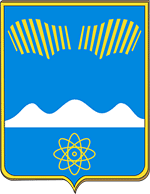 АДМИНИСТРАЦИЯ ГОРОДА ПОЛЯРНЫЕ ЗОРИ С ПОДВЕДОМСТВЕННОЙ ТЕРРИТОРИЕЙПОСТАНОВЛЕНИЕ«___»  октября  2021 г.								№_______О внесении изменений в схему дислокациидорожных знаков на уличной дорожной сетиВ целях обеспечения безопасности дорожного движения на территории муниципального образования город Полярные Зори с подведомственной территорией, в соответствии с Федеральным законом от 10.12.1995 № 196-ФЗ «О безопасности дорожного движения»п о с т а н о в л я ю:1. Внести в Схему дислокации дорожных знаков на уличной дорожной сети муниципального образования г. Полярные Зори с подведомственной территорией (далее- схема), утвержденную постановлением администрации города Полярные Зори от 30.12.2008 № 964 (в редакции постановления администрации города от 16.08.2021 № 580), следующие изменения:1.1. Дополнить Схему:- листом 111 (г. Полярные Зори, в районе д. 11-12 по пр.Нивский) согласно приложению № 1;- листом 112 (г. Полярные Зори, выезд в сторону нп.Африканда) согласно приложению № 2;- листом 113 (г. Полярные Зори, в районе МСЧ-118) согласно приложению № 3.- листом 114 (г. Полярные Зори в районе д. 2 по ул. Партизан Заполярья) согласно приложению № 42. Муниципальному казенному учреждению «Управление городским хозяйством» (Смирнов Л.Н.) организовать работу по установке дорожных знаков на уличной дорожной сети в соответствии с внесенными в Схему изменениями.3. Настоящее постановление вступает в силу со дня официального опубликования.И.о. главы города Полярные Зорис подведомственной территорией					     В.Н. СемичевВизы согласования:Начальник МКУ «УГХ» ________________________ «____» ___________2021г.Правовой отдел _________________ ______________ «____» ___________ 2021г. Николаева О.Ю.1 – дело, 1 – МКУ УГХ, 1- Прокуратура